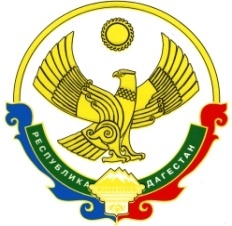 Муниципальный район «Хивский район»  МКУ «ОТДЕЛ ОБРАЗОВАНИЯ»        МКОУ «ЗАХИТСКАЯ СОШ»            368693, РД, Хивский район, с.Захит, ул. Лезгинцева 1.тел. 89285660917                                                Отчет«Об участии МКОУ «Захитская СОШ» в онлайн-уроке финансовой грамотности       В соответствии с письмом Центрального банка Российской Федерации № С59-7-1-22/6899 от 11.05.2018 г. о проведении онлайн-уроков по финансовой грамотности по рекомендации Министерства образования и науки РД, организовано участие обучающихся образовательных организаций в осенней сессии проекта «Онлайн-уроки финансовой грамотности». С  2.10.2018 по 29.11.2018 года  учащиеся 8-11 классов Захитской СОШ приняли участие в  Онлайн-уроках финансовой грамотности.  В ходе мероприятий ученики искали ответы на вопросы: что хорошего и что плохого, когда много денег? А когда мало? Деньги нужно беречь или тратить? Где можно и нужно хранить деньги? Финансовая грамотность является одним из главных условий повышения уровня жизни, как граждан, так и всей страны. Проблема безграмотности влияет  на то, что уровень пользования населением различными услугами остается очень низким. Сертификаты  на эти уроки можно найти в разделе сайта школы «Финансовое просвешение»Директор МКОУ «Захитская СОШ»/                    /Карабеков Р.М.Хивский район Захитская СОШХивский район Захитская СОШХивский район Захитская СОШХивский район Захитская СОШОбразовательная организацияДата просмотра и тема онлайн-урокаОтветственное лицоАктивная ссылка для просмотра информации, размешенной в интернете, по участию в онлайн уроках.МКОУ «Захитская СОШ»Онлайн урок "С деньгами на "Ты" или Зачем быть финансово грамотным?"Вт 02.10.2018, 11:45 - 12:45Магомедшерифов Шахвелед Юзбекович учитель математики и информатики 89288691108https://fg.imind.ru/?sid=8243d3fa-10aa-4d9d-8354-5cf3e7fe6550#join:s90ee7bc1-92c3-445d-9f76-aa82bd5f53abМКОУ «Захитская СОШ»Онлайн урок "Личный финансовый план. Путь к достижению цели"Пн 08.10.2018, 11:15 - 12:15 Магомедшерифов Шахвелед Юзбекович учитель математики и информатики 89288691108https://fg.imind.ru/?sid=8243d3fa-10aa-4d9d-8354-5cf3e7fe6550#join:s036b254f-2bf9-4fb2-b4c2-73ffc340e202МКОУ «Захитская СОШ»  Онлайн урок "Пять простых правил, чтобы не иметь проблем с долгами" Пн 08.10.2018, 09:15 - 10:15 Магомедшерифов Шахвелед Юзбекович учитель математики и информатики 89288691108 https://fg.imind.ru/?sid=8243d3fa-10aa-4d9d-8354-5cf3e7fe6550#join:s9394ab94-2e18-4db5-8dbb-3dd275a62541МКОУ «Захитская СОШ»Онлайн урок "С деньгами на "Ты" или Зачем быть финансово грамотным?"Ср 17.10.2018, 11:30 - 12:30 Магомедшерифов Шахвелед Юзбекович учитель математики и информатики 89288691108https://fg.imind.ru/?sid=8243d3fa-10aa-4d9d-8354-5cf3e7fe6550#join:s7790a8a1-7d73-4f31-990c-cb726e922297МКОУ «Захитская СОШ»  Онлайн урок "Личный финансовый план. Путь к достижению цели": Вт 23.10.2018, 11:45 - 12:45 Магомедшерифов Шахвелед Юзбекович учитель математики и информатики 89288691108https://fg.imind.ru/?sid=8243d3fa-10aa-4d9d-8354-5cf3e7fe6550#join:s11c8366f-7b51-4754-90c9-7ccd14dfefc0МКОУ «Захитская СОШ»Онлайн урок "Пять простых правил, чтобы не иметь проблем с долгами"Пт 09.11.2018, 11:15 - 12:15Магомедшерифов Шахвелед Юзбекович учитель математики и информатики 89288691108https://fg.imind.ru/?sid=8243d3fa-10aa-4d9d-8354-5cf3e7fe6550#join:s8b69e55f-1742-4d15-9eb3-3b518443919aМКОУ «Захитская СОШ»Онлайн урок "Пять простых правил, чтобы не иметь проблем с долгами"Пн 12.11.2018, 11:30 - 12:30Магомедшерифов Шахвелед Юзбекович учитель математики и информатики 89288691108https://fg.imind.ru/?sid=8243d3fa-10aa-4d9d-8354-5cf3e7fe6550#join:s8107c642-78ca-4e49-8c43-a2ef268a8c06МКОУ «Захитская СОШ»Онлайн урок "Платить и зарабатывать с банковской картой"Вт 13.11.2018, 11:30 - 12:30 Магомедшерифов Шахвелед Юзбекович учитель математики и информатики 89288691108https://fg.imind.ru/?sid=8243d3fa-10aa-4d9d-8354-5cf3e7fe6550#join:s4c561cb8-8baf-425d-8d81-f8f416a30dc9МКОУ «Захитская СОШ»Онлайн урок "Твой безопасный банк в кармане"Пн 19.11.2018, 11:45 - 12:45Магомедшерифов Шахвелед Юзбекович учитель математики и информатики 89288691108https://fg.imind.ru/?sid=8243d3fa-10aa-4d9d-8354-5cf3e7fe6550#join:s08bb501b-ff3b-4825-8dc9-6c441b55a6cdМКОУ «Захитская СОШ»Онлайн урок "Азбука страхования и пять важных советов, которые тебе помогут"Пт 23.11.2018, 11:45 - 12:45 Исмаилов Мисирман Эрзиманович учитель физики 89634288070https://fg.imind.ru/?sid=8243d3fa-10aa-4d9d-8354-5cf3e7fe6550#join:s5cd24de1-20e7-4394-9ac9-361634d9445cМКОУ «Захитская СОШ»Онлайн урок "С деньгами на "Ты" или Зачем быть финансово грамотным?"Пт 16.11.2018, 11:30 - 12:30Исмаилов Мисирман Эрзиманович учитель физики 89634288070https://fg.imind.ru/?sid=8243d3fa-10aa-4d9d-8354-5cf3e7fe6550#join:s589a06c8-9e1f-4c26-addf-33571ef33c79МКОУ «Захитская СОШ»Онлайн урок "С деньгами на "Ты" или Зачем быть финансово грамотным?"Пт 28.11.2018, 11:15 - 12:15Магомедшерифов Шахвелед Юзбекович учитель математики и информатики 89288691108https://fg.imind.ru/?sid=d3b1af49-5e9c-4e20-aa3d-26aec1ea1162#join:s5a29f0f3-faa2-4af4-93e0-efed0e08c71dМКОУ «Захитская СОШ»Онлайн урок "Твой безопасный банк в кармане"Чт 29.11.2018, 09:15 - 10:15Исмаилов Мисирман Эрзиманович учитель физики 89634288070https://fg.imind.ru/?sid=8243d3fa-10aa-4d9d-8354-5cf3e7fe6550#join:s41f1bc29-833b-40ad-b812-893523f9a75a